Градска управа за инфраструктуру и развој  Града Ужица објављујеОБАВЕШТЕЊЕ О ДОДЕЛИ УГОВОРА
Наручилац: Град Ужице, Градска управа за инфраструктуру и развојАдреса: Димитрија Туцовића 52, УжицеВрста јавног наручиоца: орган јединице локалне самоуправеПредмет набавке: Радови на реконструкцији водоводне линије у насељу ЛокваВрста предмета набавке: радовиИнтернет страница наручиоца: www.uzice.rs Процењена вредност јавне набавке: 1.666.667 динара без ПДВ-аУговорена вредност јавне набавке: 1.194.820 динара без ПДВ-а                                                             1.433.784 динара са ПДВ-омКритеријум за доделу уговора: уговор се додељује економски најповољнијој понуди која се одређује на основу критеријума цене.Број примљених понуда: 1 (једна) понудаДатум доношења одлуке о додели уговора: 15.11.2022. годинеДатум закључења уговора:  21.11.2022. годинеОсновни подаци о добављачу:  ДРАГАН СТОЈАНОВИЋ ПР ГРАЂЕВИНСКА ПРЕВОЗНИЧКА РАДЊА ЋУМУР, СЕВОЈНО, ул. Мајке Јевросиме бр.15; ПИБ: 101945464, МБ: 62250879.Лице за контакт: Славиша Пројевић, slavisa.projevic@uzice.rs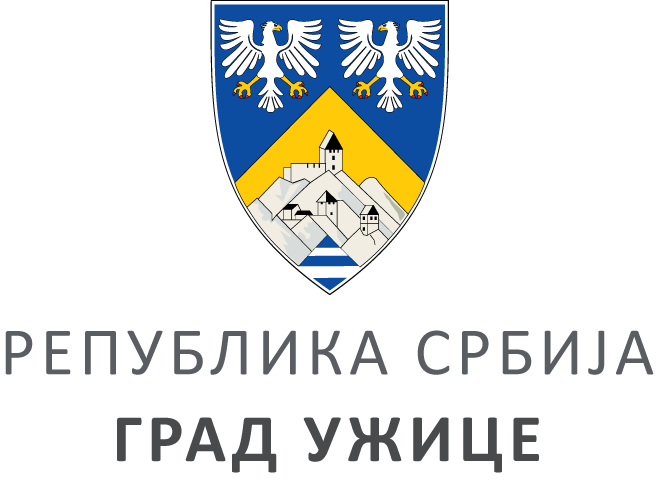 ГРАДСКА УПРАВА ЗА ИНФРАСТРУКТУРУ И РАЗВОЈГРАДСКА УПРАВА ЗА ИНФРАСТРУКТУРУ И РАЗВОЈГРАДСКА УПРАВА ЗА ИНФРАСТРУКТУРУ И РАЗВОЈГРАДСКА УПРАВА ЗА ИНФРАСТРУКТУРУ И РАЗВОЈVIII ББрој: 404-315/22ББрој: 404-315/22Датум:Датум:21.11.2022. године